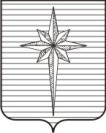 администрациЯ ЗАТО ЗВЁЗДНЫЙПОСТАНОВЛЕНИЕ13.02.2023                                                                                                        № 160Об отнесении земельных участков к определённой категории риска В соответствии со статьёй 72 Земельного кодекса РФ, пунктом 26 части 1 статьи 16 Федерального закона от 06.10.2003 № 131-ФЗ «Об общих принципах организации местного самоуправления в Российской Федерации», подпунктом 2 пункта 5 статьи 3, статьёй 24 Федерального закона от 31.07.2020 № 248-ФЗ «О государственном контроле (надзоре) и муниципальном контроле в Российской Федерации», Положением о муниципальном земельном контроле на территории ЗАТО Звёздный, утверждённым решением Думы ЗАТО Звёздный от 27.08.2021 № 188, в целях осуществления муниципального земельного контроля на территории ЗАТО Звёздный администрация ЗАТО Звёздный постановляет:1. Отнести земельные участки согласно Приложению к настоящему постановлению к определённой категории риска в соответствии с Критериями отнесения объектов контроля к категориям риска в рамках осуществления муниципального земельного контроля, установленными Приложением 1 к Положению о муниципальном земельном контроле на территории ЗАТО Звёздный, утверждённому решением Думы ЗАТО Звёздный от 27.08.2021 № 188 (далее – Критерии). 2. Опубликовать настоящее постановление установленным порядком   в информационном бюллетене ЗАТО Звёздный «Вестник Звёздного» и разместить в информационно-телекоммуникационной сети Интернет на официальном сайте органов местного самоуправления ЗАТО Звёздный https://zatozvezdny.ru/.3. Отделу землеустройства и охраны окружающей среды администрации ЗАТО Звёздный включить земельные участки, указанные в пункте 1 настоящего постановления, в Перечень земельных участков, отнесённых к одной из категорий риска.4. Разместить Перечень земельных участков, отнесённых к одной из категорий риска, установленным порядком в информационно-телекоммуникационной сети Интернет на официальном сайте органов местного самоуправления ЗАТО Звёздный https://zatozvezdny.ru/.5. Настоящее постановление вступает в силу после дня его официального опубликования.6. Контроль за исполнением постановления возложить на первого заместителя главы администрации ЗАТО Звёздный Юдину Т.П.Глава ЗАТО Звёздный – глава администрации ЗАТО Звёздный                                             А.М. ШвецовПриложение к постановлению администрации ЗАТО Звёздный от 13.02.2023 № 160 Земельные участки в ЗАТО Звёздный, отнесённые к определённой категории риска № п/пКадастровый номер земельного участка (или при его отсутствии адрес местоположения земельного участка)Сведения, на основании которых принято решение об отнесении земельного участка к категории рискаКатегория риска, присвоенная земельному участку1.59:41:0010001:6674подпункт «ф» пункта 2 Критериевумеренный2.59:41:0010001:9055подпункт «п» пункта 2 Критериевумеренный